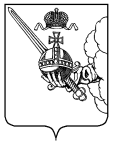 КОНТРОЛЬНО-СЧЕТНАЯ  ПАЛАТА  ВОЛОГОДСКОЙ  ОБЛАСТИРЕШЕНИЕ КОЛЛЕГИИ   «      »  декабря  2023 г.                                                                                                                        № ___г. ВологдаО внесении изменений в Стандарт внешнего государственного финансового контроля «Организация и проведение внешней проверки годового отчета об исполнении областного бюджета»       В целях совершенствования методологического обеспечения внешнего государственного финансового контроля и повышения качества выполнения полномочий Контрольно-счетной палаты Вологодской областиКОЛЛЕГИЯ РЕШИЛА:1. Внести в Стандарт внешнего государственного финансового контроля «Организация и проведение внешней проверки годового отчета об исполнении областного бюджета», утвержденный решением коллегии Контрольно-счетной палаты Вологодской области от 02 июля 2015 года № 34 (с изменениями, внесенными решениями коллегии от 20.04.2018 №15, от 28.03.2019 №6, от 29.12.2022 №95) следующие изменения:1.1. В пункте 2.2: дополнить новым абзацем восьмым следующего содержания:«- оценка дебиторской и кредиторской задолженности субъектов бюджетной отчетности;»; абзацы восьмой-одиннадцатый считать соответственно абзацами девятым-двенадцатым;1.2. Пункт 4.4 изложить в следующей редакции: «4.4. В ходе проведения внешней проверки годовой бюджетной отчетности ГАБС выборочно проверяются и анализируются обоснованность и законность произведенных расходов, учет денежных обязательств, дебиторская и кредиторская задолженность, закупки товаров (работ, услуг), показатели выполнения государственных заданий, своевременность и полнота возврата субсидии в объеме показателей государственного задания, которые не были достигнуты в отчетном финансовом году, организация внутреннего финансового аудита. Также следует учитывать степень влияния показателей деятельности ГАБС на исполнение бюджета или их зависимость от него.».1.3. В абзаце восьмом пункта 4.5 слова «контроля и» исключить.1.4. В пункте 6.3: дополнить новым абзацем седьмым следующего содержания:«- анализ дебиторской и кредиторской задолженности субъекта бюджетной отчетности (анализ общих объемов дебиторской и кредиторской задолженности по состоянию на 1 января отчетного финансового года и на 1 января года, следующего за отчетным финансовым годом,  в том числе дебиторской задолженности по видам доходов, по выданным авансам, долгосрочной и просроченной задолженности; динамика имеющейся дебиторской и кредиторской задолженности за проверяемый год в сравнении с предыдущим годом, причины их образования, обоснованность признания дебиторской и кредиторской задолженности просроченной и безнадежной к взысканию, а также анализ мер, принятых ГАБС по взысканию/погашению и сокращению дебиторской и кредиторской задолженности, оценка их достаточности и эффективности);»;абзацы седьмой-девятый считать соответственно абзацами восьмым-десятым.абзац восьмой изложить в следующей редакции:«- прочие вопросы деятельности субъекта бюджетной отчетности (в том числе обоснованность и законность произведенных расходов, учет денежных обязательств, осуществление закупок товаров (работ, услуг), показатели выполнения государственных заданий, своевременность и полнота возврата субсидии в объеме показателей государственного задания, которые не были достигнуты в отчетном финансовом году, организация внутреннего финансового аудита;»; 1.5. Абзац пятый пункта 6.4 изложить в следующей редакции:«- исполнение расходной части бюджета по разделам и подразделам классификации расходов, включая анализ бюджетных инвестиций, общий объем бюджетных ассигнований, направляемых на исполнение публичных нормативных обязательств; объем межбюджетных трансфертов, получаемых из других бюджетов и/или предоставляемых другим бюджетам бюджетной системы Российской Федерации; анализ расходов на государственные программы, включая государственную областную инвестиционную программу; анализ объемов незавершенного строительства на территории области; анализ дебиторской и кредиторской задолженности субъектов бюджетной отчетности;».2. Настоящее решение коллегии вступает в силу со дня официального опубликования.Председатель                                                                                       И.В. Карнакова